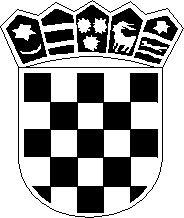 REPUBLIKA HRVATSKAOŠ "Vladimir Nazor" NeviđaneŠkolska 2, 23 264 Neviđaneured@os-vnazor-nevidjane.skole.hr023/26 92 88KLASA:602-01/23-04/04URBROJ:2198-01-45-23-01Neviđane, 8. ožujka 2023. godineNa temelju članka 12., stavaka 5. i 6... Pravilnika o izvođenju izleta , ekskurzija i drugih odgojno – obrazovnih aktivnosti izvan škole (NN br. 87/14., 81/15.) Povjerenstvo za provedbu javnog poziva i izbor najpovoljnije ponude objavljuje:ODLUKU O ODABIRU PONUDENa temelju provedenog javnog poziva za odabir višednevne izvanučioničke nastave učenika OŠ Vladimir Nazor Neviđane u Hrvatsko zagorje, na roditeljskom sastanku roditelja učenika za koje se izvanučionička nastava organizira, za organizaciju i provođenje odabrana je:Eško d.o.o., Petrčane-ZadarOva Odluka je konačna i stupa na snagu danom donošenjaPredsjednik povjerenstva:Ivan Hrabrov,prof.